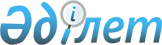 О внесении изменения в решение Атырауского областного маслихата от 27 января 2010 года № 306-ІV "Об утверждении ставок платежей за эмиссии в окружающую среду"
					
			Утративший силу
			
			
		
					Постановление Акимата Атырауской области от 13 марта 2015 года № 363-V. Зарегистрировано Департаментом юстиции Атырауской области 3 апреля 2015 года № 3141. Утратило силу решением Атырауского областного маслихата от 16 марта 2018 года № 207-VI
      Сноска. Утратило силу решением Атырауского областного маслихата от 16.03.2018 № 207-VI (вводится в действие после дня его первого официального опубликования).

      Примечание РЦПИ.

      В тексте документа сохранена пунктуация и орфография оригинала.
      В соответствии со статьей 495 Кодекса Республики Казахстан от 10 декабря 2008 года "О налогах и других обязательных платежах в бюджет" (Налоговый кодекс), пунктом 5 статьи 6 Закона Республики Казахстан от 23 января 2001 года "О местном государственном управлении и самоуправлении в Республике Казахстан", областной маслихат V созыва на очередной ХХХ сессии РЕШИЛ:
      1. Внести в приложение 5 решения Атырауского областного маслихата от 27 января 2010 года № 306-ІV "Об утверждении ставок платежей за эмиссии в окружающую среду" (Зарегистрировано в Реестре государственной регистрации нормативных правовых актов за № 2561, опубликовано в газете "Прикаспийская коммуна" от 18 февраля 2010 года) следующее изменение:
       приложение 5 изложить в новой редакции согласно приложению к настоящему решению.
      2. Настоящее решение вступает в силу со дня государственной регистрации в органах юстиции и вводится в действие по истечении десяти календарных дней после дня его первого официального опубликования.
      3. Контроль за исполнением настоящего решения возложить на постоянную комиссию Атырауского областного маслихата по вопросам экологии, охраны окружающей среды, агропромышленности и сельского хозяйства (Д. Кулжанов).
					© 2012. РГП на ПХВ «Институт законодательства и правовой информации Республики Казахстан» Министерства юстиции Республики Казахстан
				
Председатель сессии
Председатель сессии
Т. Мухатанов
Т. Мухатанов
Секретарь маслихата
Секретарь маслихата
С. Лукпанов
С. Лукпанов
Приложение к решению ХХХ сессии областного маслихата от 13 марта 2015 года № 363-V
Приложение к решению ХХХ сессии областного маслихата от 13 марта 2015 года № 363-V